Таблица 1Данные метеорологических наблюдений за прошедшие и текущие суткиПримечание: 900 - время местное* - нет данных.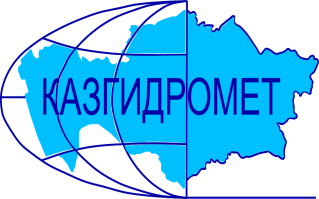 РЕСПУБЛИКАНСКОЕ ГОСУДАРСТВЕННОЕ ПРЕДПРИЯТИЕ «КАЗГИДРОМЕТ»ДЕПАРТАМЕНТ ГИДРОЛОГИИГидрометеорологическая информация №44включающая: данные о температуре воздуха. осадках. ветре и высоте снежного покрова по состоянию на 4 марта 2024 г.Гидрометеорологическая информация №44включающая: данные о температуре воздуха. осадках. ветре и высоте снежного покрова по состоянию на 4 марта 2024 г.Обзор   За прошедший период (1-4 марта) в Илейском Алатау наблюдались незначительные осадки (до 4,0 мм).  Изменение снежного покрова составило от -1 см до +7 см. Температурный фон в горах: на востоке днем в пределах -4 до – 11 градусов , ночью от  - 15 до – 28 градусов мороза. Наиболее низкая температура на МС Зыряновск  - 28 градуса; на юге-востоке  6°С – 19°С мороза; на юге от 2 тепла до 13°С мороза.        Не рекомендуется выход на крутые заснеженные склоны в бассейнах рек Улкен и Киши Алматы из-за возможного провоцирования схода лавин. Будьте осторожны в горах!Прогноз погоды по горам на 5 марта 2024 г.Илейский Алатау: Без осадков. Ветер восточных направлений 9-14 м/с. на 2000 м: Температура воздуха ночью 13-18, днем 3-8 мороза.на 3000 м: Температура воздуха ночью 10-15, днем 0-5 мороза.Жетысуский Алатау: Без осадков.Ветер юго-восточный 9-14 м/с.на 2000 м: Температура воздуха ночью 15-20, днем 2-7 мороза.на 3000 м: Температура воздуха ночью 17-22, днем 4-9 мороза.Киргизский Алатау: без осадков. Местами туман. Ветер юго-восточный 9-14 м/с. Температура воздуха ночью 11-16, днем 0-5 мороза.Таласский Алатау: без осадков. Ветер юго-восточный 8-13 м/с. Температура воздуха ночью 8-13 мороза, днем 1 мороза-4 тепла.Западный Алтай: ночью местами снег, низовая метель. Ветер юго-восточный, южный 9-14, днем местами 15-20 м/с. Температура воздуха ночью 12-17, местами 22-27 мороза, днем 0-5, местами 8-13 мороза.Тарбагатай: без осадков. Ночью и утром местами туман. Ветер южный, юго-западный 9-14 м/с. Температура воздуха ночью 10-15, местами 20-25 мороза, днем 0-5, местами 10 мороза.Обзор   За прошедший период (1-4 марта) в Илейском Алатау наблюдались незначительные осадки (до 4,0 мм).  Изменение снежного покрова составило от -1 см до +7 см. Температурный фон в горах: на востоке днем в пределах -4 до – 11 градусов , ночью от  - 15 до – 28 градусов мороза. Наиболее низкая температура на МС Зыряновск  - 28 градуса; на юге-востоке  6°С – 19°С мороза; на юге от 2 тепла до 13°С мороза.        Не рекомендуется выход на крутые заснеженные склоны в бассейнах рек Улкен и Киши Алматы из-за возможного провоцирования схода лавин. Будьте осторожны в горах!Прогноз погоды по горам на 5 марта 2024 г.Илейский Алатау: Без осадков. Ветер восточных направлений 9-14 м/с. на 2000 м: Температура воздуха ночью 13-18, днем 3-8 мороза.на 3000 м: Температура воздуха ночью 10-15, днем 0-5 мороза.Жетысуский Алатау: Без осадков.Ветер юго-восточный 9-14 м/с.на 2000 м: Температура воздуха ночью 15-20, днем 2-7 мороза.на 3000 м: Температура воздуха ночью 17-22, днем 4-9 мороза.Киргизский Алатау: без осадков. Местами туман. Ветер юго-восточный 9-14 м/с. Температура воздуха ночью 11-16, днем 0-5 мороза.Таласский Алатау: без осадков. Ветер юго-восточный 8-13 м/с. Температура воздуха ночью 8-13 мороза, днем 1 мороза-4 тепла.Западный Алтай: ночью местами снег, низовая метель. Ветер юго-восточный, южный 9-14, днем местами 15-20 м/с. Температура воздуха ночью 12-17, местами 22-27 мороза, днем 0-5, местами 8-13 мороза.Тарбагатай: без осадков. Ночью и утром местами туман. Ветер южный, юго-западный 9-14 м/с. Температура воздуха ночью 10-15, местами 20-25 мороза, днем 0-5, местами 10 мороза.Адрес: 020000. г. Астана. пр. Мәңгілік Ел 11/1. РГП «Казгидромет»; e-mail: ugpastana@gmail.com; тел/факс: 8-(717)279-83-94Дежурный гидропрогнозист: Жандос Н.; Дежурный синоптик: Кисебаев Д.К.Адрес: 020000. г. Астана. пр. Мәңгілік Ел 11/1. РГП «Казгидромет»; e-mail: ugpastana@gmail.com; тел/факс: 8-(717)279-83-94Дежурный гидропрогнозист: Жандос Н.; Дежурный синоптик: Кисебаев Д.К.Примечание: Количественные характеристики метеовеличин приведены в таблице 1.Примечание: Количественные характеристики метеовеличин приведены в таблице 1.№ по схе-меНазваниястанций и постовв горных районах КазахстанаВысота станции над уровнемморяВысотаснежногопокров, см. в 90004.03Количествоосадков, ммКоличествоосадков, ммИзменениевысотыснега в см. за суткиСкорость.направление ветра, м/с.в 90004.03Температуравоздуха, ° CТемпературавоздуха, ° CЯвления погоды№ по схе-меНазваниястанций и постовв горных районах КазахстанаВысота станции над уровнемморяВысотаснежногопокров, см. в 90004.03задень03.03заночь04.03Изменениевысотыснега в см. за суткиСкорость.направление ветра, м/с.в 90004.03t ° Сmаx03.03t ° Св 90004.03Явления погодыЗападный и Южный АлтайЗападный и Южный АлтайЗападный и Южный АлтайЗападный и Южный АлтайЗападный и Южный АлтайЗападный и Южный АлтайЗападный и Южный АлтайЗападный и Южный АлтайЗападный и Южный АлтайЗападный и Южный АлтайЗападный и Южный Алтай1МС Лениногорск 8099200-Ю-В 1-6-172МС Самарка4967800-штиль-10-183МС Зыряновск45512100-2штиль-11-284МС Катон-Карагай10676300-Ю- В 5-9-155МС Заповедник Маркаколь145013900-1штиль-10-19Хребет ТарбагатайХребет ТарбагатайХребет ТарбагатайХребет ТарбагатайХребет ТарбагатайХребет ТарбагатайХребет ТарбагатайХребет ТарбагатайХребет ТарбагатайХребет ТарбагатайХребет Тарбагатай6МС Уржар4896000-2штиль-4-17хребет Жетысуский (Джунгарский) Алатаухребет Жетысуский (Джунгарский) Алатаухребет Жетысуский (Джунгарский) Алатаухребет Жетысуский (Джунгарский) Алатаухребет Жетысуский (Джунгарский) Алатаухребет Жетысуский (Джунгарский) Алатаухребет Жетысуский (Джунгарский) Алатаухребет Жетысуский (Джунгарский) Алатаухребет Жетысуский (Джунгарский) Алатаухребет Жетысуский (Джунгарский) Алатаухребет Жетысуский (Джунгарский) Алатау7МС Лепси1012450штиль-3,1-17,48МС Когалы141067следы0штиль-4,2-14,1хребет Узынкара (Кетмень)хребет Узынкара (Кетмень)хребет Узынкара (Кетмень)хребет Узынкара (Кетмень)хребет Узынкара (Кетмень)хребет Узынкара (Кетмень)хребет Узынкара (Кетмень)хребет Узынкара (Кетмень)хребет Узынкара (Кетмень)хребет Узынкара (Кетмень)хребет Узынкара (Кетмень)9МС Кыргызсай127380,30,20В-1-1,8-5,7сл.снегхребет Илейский (Заилийский) Алатаухребет Илейский (Заилийский) Алатаухребет Илейский (Заилийский) Алатаухребет Илейский (Заилийский) Алатаухребет Илейский (Заилийский) Алатаухребет Илейский (Заилийский) Алатаухребет Илейский (Заилийский) Алатаухребет Илейский (Заилийский) Алатаухребет Илейский (Заилийский) Алатаухребет Илейский (Заилийский) Алатаухребет Илейский (Заилийский) Алатау10АМС т/б Алматау1870704,3+6штиль-7,5-11,7снег11СЛС Шымбулак2200732,0+7ЮВ-1-7,1-13,1снег12СЛС БАО2516920,5+5Ю-1-10,5-16,6сл.снег13МС  Мынжилки301747-1Ю-1-12,5-19,114АМС пер.Ж-Кезен3333500,30ЮЮЗ-2/4-12,015,4сл.снегхребет Каратаухребет Каратаухребет Каратаухребет Каратаухребет Каратаухребет Каратаухребет Каратаухребет Каратаухребет Каратаухребет Каратаухребет Каратау15МС Ачисай8211-1штиль1,2   -2,3хребет Таласский Алатаухребет Таласский Алатаухребет Таласский Алатаухребет Таласский Алатаухребет Таласский Алатаухребет Таласский Алатаухребет Таласский Алатаухребет Таласский Алатаухребет Таласский Алатаухребет Таласский Алатаухребет Таласский Алатау16МС Чуулдак1947680,3-3     ССВ-2-3,6-13,0снег